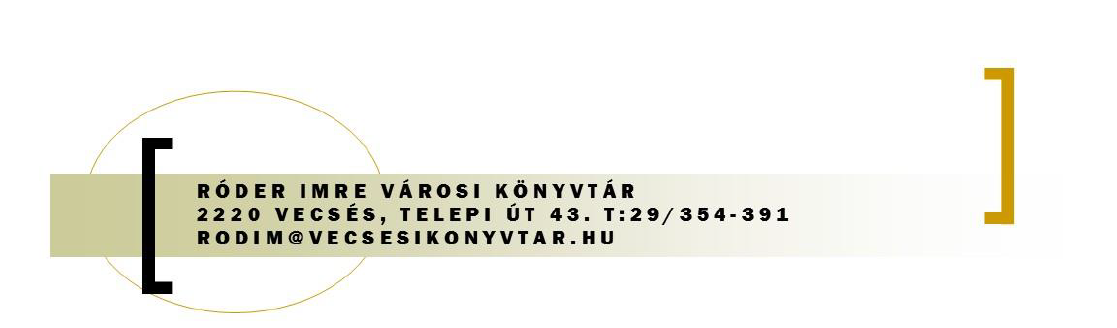 SZÜLŐI JÓTÁLLÁSI NYILATKOZATA 14 éven aluli gyermekek szüleik által kitöltött, aláírt jótálló nyilatkozat ellenében iratkozhatnak be a könyvtárba. A 14 éven aluli olvasó csak a gyermek részlegből kölcsönözhet. A jótálló aláírásával vállalja a beiratkozóval szembeni könyvtári kötelezettségek teljesítését, melyek a következők: könyvek határidőre való vissza hozatalaa könyvtár rendjének megtartása kártérítési kötelezettség a dokumentum megrongálása, illetve elvesztése esetén késedelmes vissza hozatal esetén a késedelmi díj megtérítéseGyermek adatai:Név*:…………………………………………………………………………………….Állandó lakcím*:………………………………………………………………………...Levelezési cím*:…………………………………………………………………………Édesanyja leánykori neve*:………………………………………………………………Születési hely, idő *:……………………………………………………………………..Telefonszám:……………………………………………………………………………...Email cím:………………………………………………………………………………...Iskola neve:……………………………………………………………………………….Szülői jótálló adatai.Név*:………………………………………………………………………………………Leánykori név*:……………………………………………………………………………Édesanyja leánykori neve*:……………………………………………………………….Születési hely, idő*:……………………………………………………………………….Állandó lakcím*:…………………………………………………………………………..Levelezési cím*:…………………………………………………………………………...Telefonszám:………………………………………………………………………………Email cím:…………………………………………………………………………………(* kötelező adatok)Vecsés, 20…………………………..                            ……………………………………….                                                                                             Szülői jótálló aláírása